Fig. S1. Full genome genetic distance comparisons between HIV-1 subtype A sub-subtypes according to our classification proposal. X-axis scale lines indicate genetic distance thresholds allowing, in our alignment and model conditions, for group, subtype and sub-subtype identification.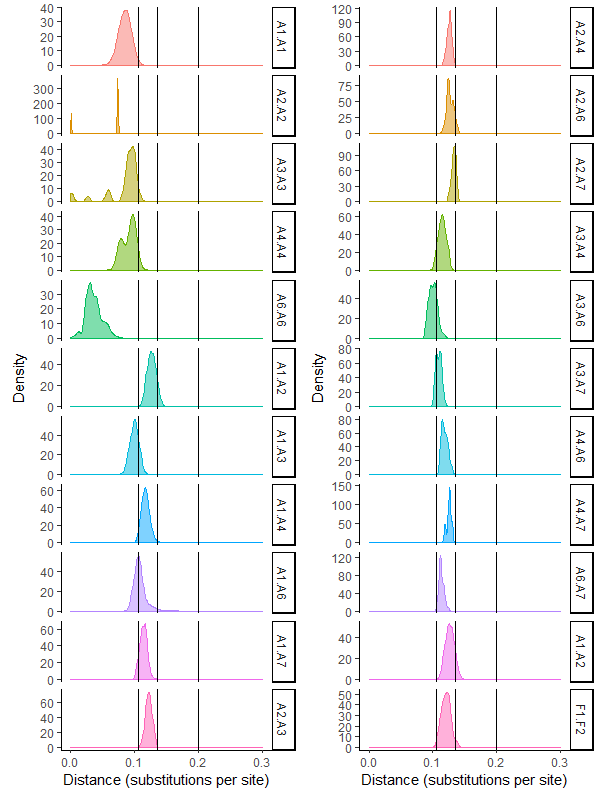 Fig. S2. Phylogenetic tree of sub-type A obtained with pol gene. Sequences from A1, A2, A3, A4 and A6 clades have been collapsed for readability. One pol sequence was identified in the A7 clade in addition to the two full genome sequences and is highlighted by an arrow. The tree has been obtained with PhyML 3.0, using GTR-G nucleotide substitution model and branch support obtained by bootstrap method is given for each node. Several sequences, depicted in black, clustered outside the defined clades but cannot be retained in the classification proposal because of poor branch support values or absence of available full genome sequences.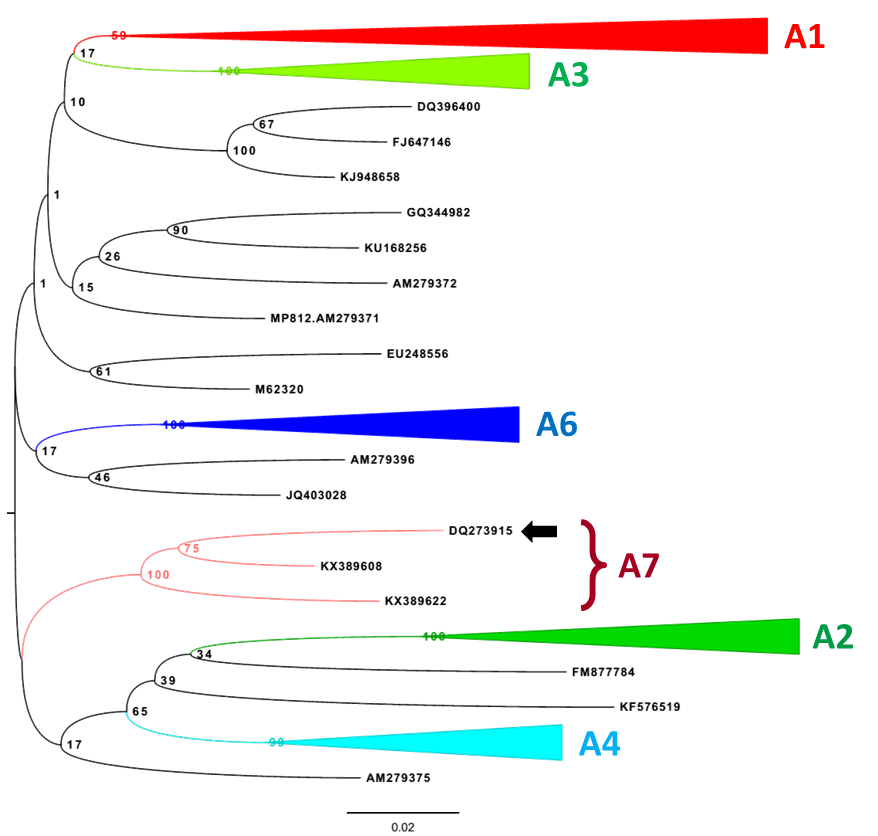 Fig. S3. Phylogenetic tree of sub-type A obtained with gag gene. Sequences from A1, A2, A3, A4 and A6 clades have been collapsed for readability. One pol sequence was identified in the A7 clade in addition to the two full genome sequences and is highlighted by an arrow. The tree has been obtained with PhyML 3.0, using GTR-G nucleotide substitution model and branch support obtained by bootstrap method is given for each node. Several sequences, depicted in black, clustered outside the previously defined clades but cannot be retained in the classification proposal because of poor branch support values or absence of available full genome sequences.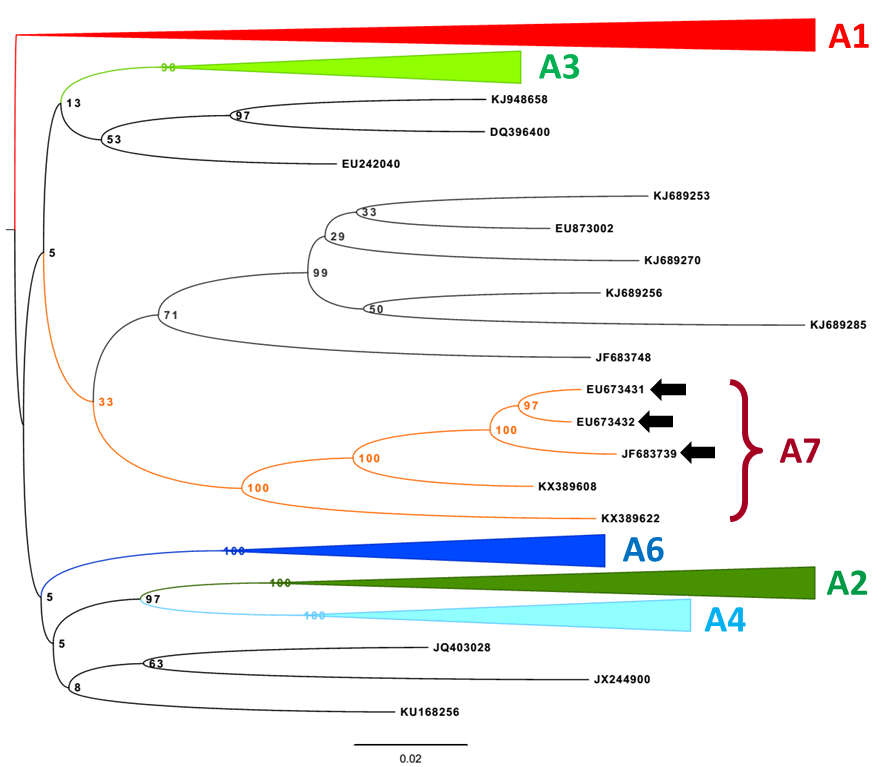 Fig. S4. Genetic distance comparisons between HIV-1 subtype D sub-subtypes according to our new classification proposal. X-axis scale lines indicate genetic distance thresholds allowing, in our alignment and model conditions, for group, subtype and sub-subtype identification.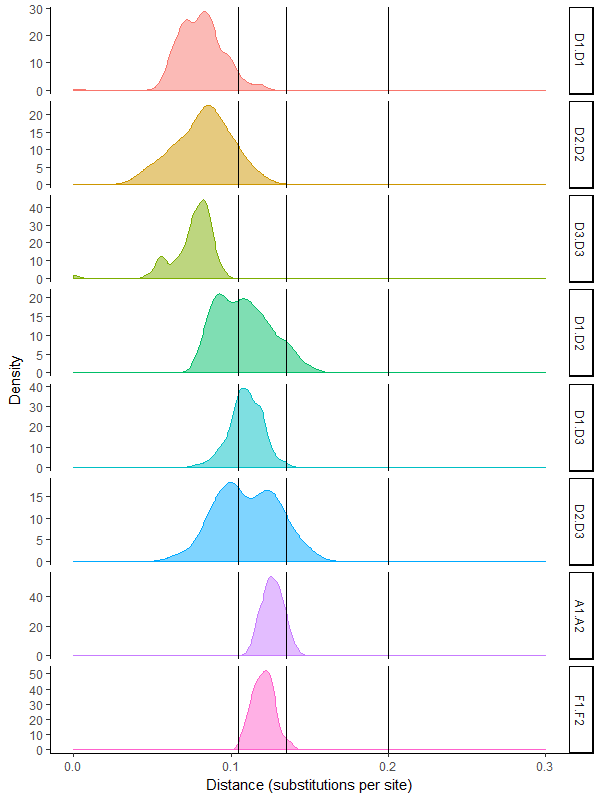 Fig. S5. Genetic distance comparisons between HIV-1 groups, subtypes and sub-subtypes using pol sequences. X-axis scale lines indicate genetic distance thresholds allowing, in our alignment and model conditions, for group, subtype and sub-subtype identification. Genetic distance ranges compatible with intra-sub-subtype, inter-sub-subtype, inter-subtype and inter-group comparisons are indicated by the numbers 1, 2, 3 and 4, respectively.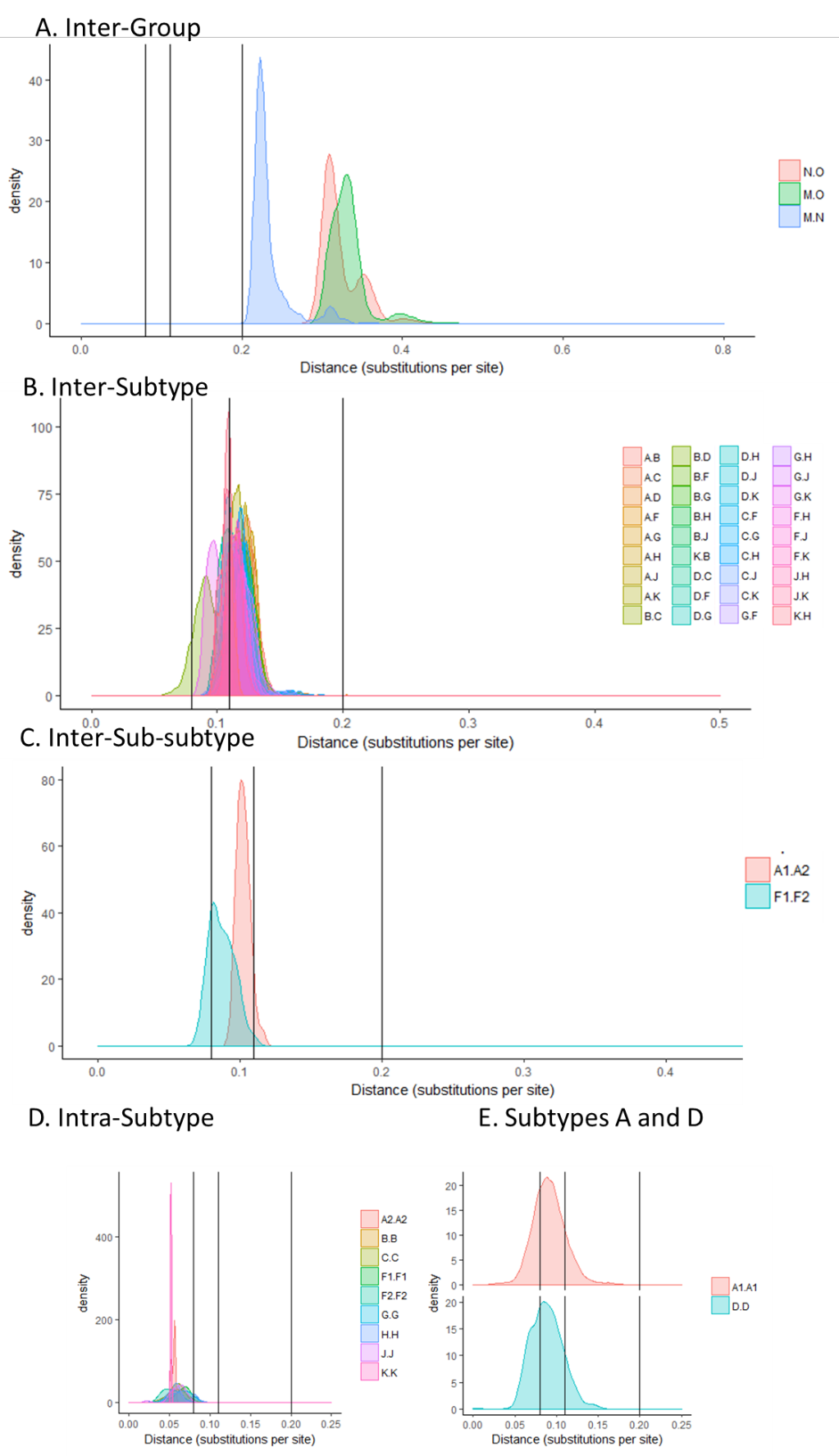 Fig. S6. Subtypes A (A) and D (B) pol sequences maximum likelihood phylogenetic trees. Names of all sub-subtypes are indicated according to the new classification proposal.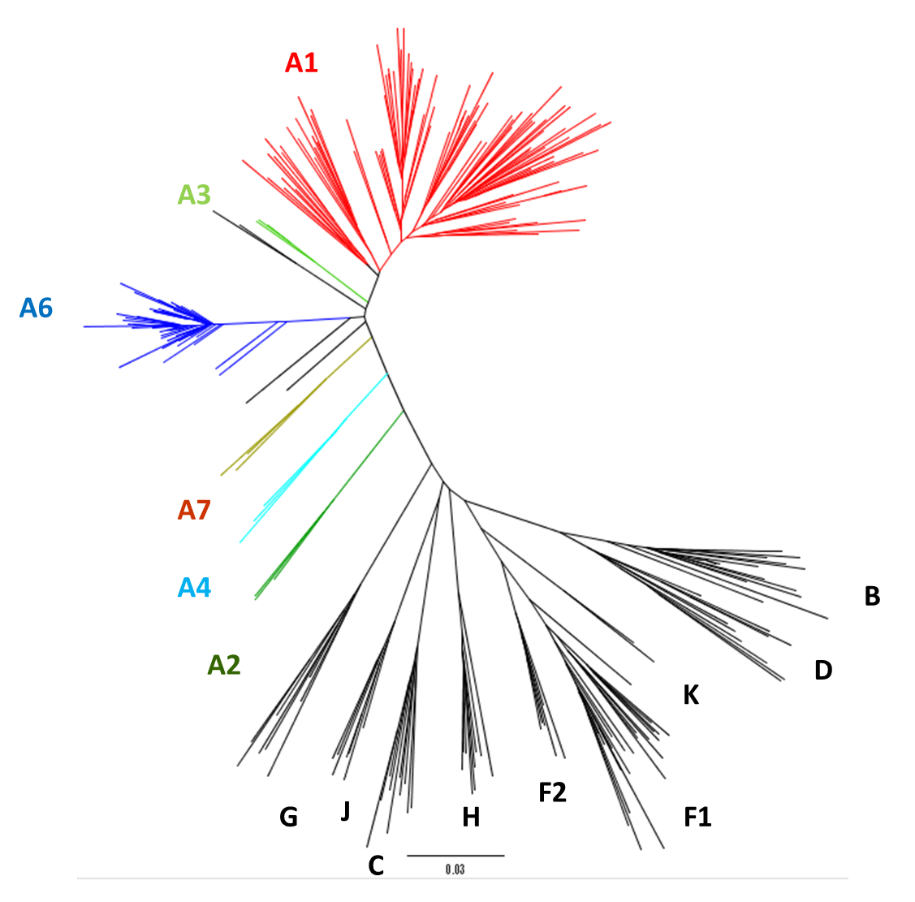 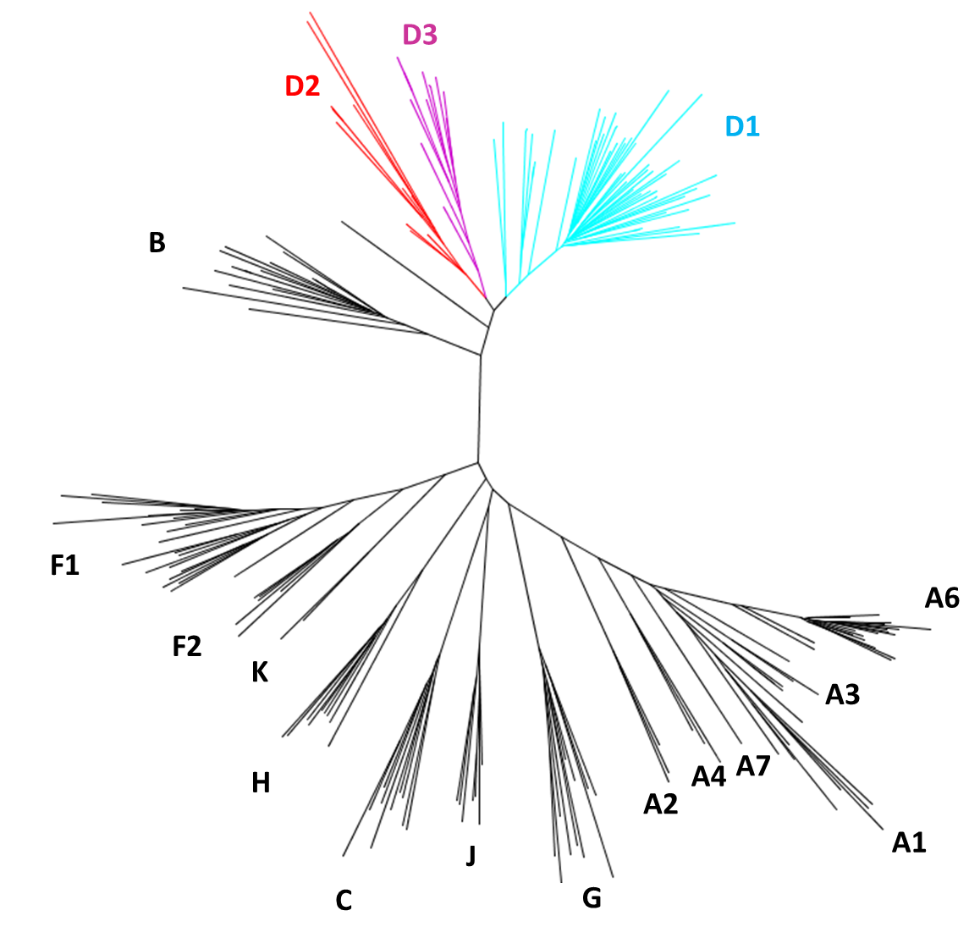 Fig. S7. Pol gene genetic distance comparisons between HIV-1 subtype A sub-subtypes according to our classification proposal. X-axis scale lines indicate genetic distance thresholds allowing, in our alignment and model conditions, for group, subtype and sub-subtype identification.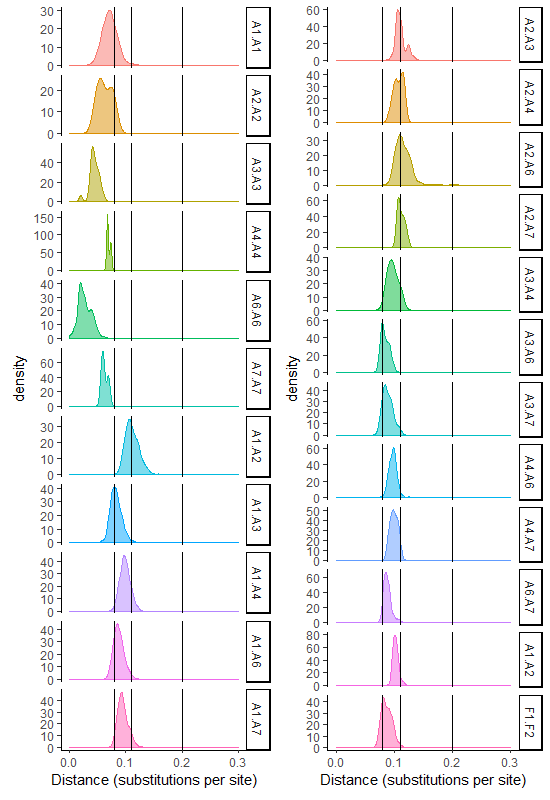 Fig. S8. Pol gene genetic distance comparisons between HIV-1 subtype D sub-subtypes according to our classification proposal. X-axis scale lines indicate genetic distance thresholds allowing, in our alignment and model conditions, for group, subtype and sub-subtype identification.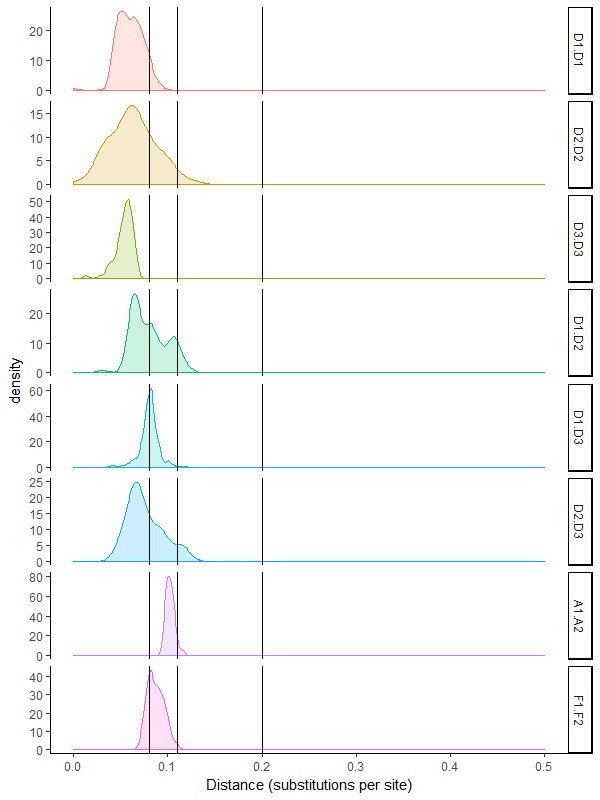 Table S1. Full genome sequence used for our analysis and the corresponding clade in our classification proposal.Subtype ASubtype B Subtype C Subtype DSubtype F Subtype G Subtype H Subtype J Subtype K Table S2. Full genome genetic distance distributions observed within each corresponding clade. Genetic distances are expressed in substitution/100 nucleotides.Table S3. Net genetic divergence between each identified sub-subtypes. The “net genetic divergence” between each identified sub-subtypes within corresponding subtypes, which also takes into account the within-sub-subtype diversity, was calculated as follow: if dx,y is the average genetic divergence between two sub-subtypes, x and y, and dx and dy are the genetic diversities within populations x and y, respectively, net divergence, Dx,y, is given by the expression Dx,y = dx,y - (dx + dy)/2.Previously described sub-subtypesA sub-subtypes candidatesD sub-subtypes candidatesAccession numberCladeCountryYearsAB098332A1UG1992AB098333A1UG1992AB253421A1RW1992AB287377A1RW1992AB287378A1RW1993AB485632A1UG-AF004885A1KE1994AF069669A1SE1995AF069670A1SE1994AF069671A1SE1994AF069673A1SE1995AF107771A1SE1995AF361872A1TZ1997AF361873A1TZ1997AF457052A1KE2000AF457053A1KE2000AF457055A1KE2000AF457063A1KE1999AF457065A1KE1999AF457066A1KE2000AF457067A1KE2000AF457068A1KE2000AF457069A1KE2000AF457070A1KE2000AF457075A1KE1999AF457077A1KE2000AF457079A1KE2000AF457080A1KE2000AF457081A1KE2000AF457083A1KE2000AF457084A1KE2000AF457086A1KE2000AF457089A1KE2000AF484478A1UG1999AF484493A1UG1999AF484507A1UG1998AF484508A1UG1998AF484509A1UG1998AF484512A1UG1998AF539405A1KE1986AY253305A1TZ2001AY253314A1TZ2001AY322184A1KE1986AY322185A1KE1997AY322190A1KE1997AY322193A1KE1997AY713406A1RW1993AY713407A1UG1992DQ676873A1AU2004EU110085A1KE2001EU110087A1KE2001EU110088A1KE2001EU110092A1KE2002EU110094A1KE2002FJ388893A1CY2005FJ388894A1CY2005FJ388903A1CY2005FJ388909A1CY2005FJ388925A1CY2005FJ388932A1CY2005FJ388938A1CY2005FJ388942A1CY2005FJ623475A1KE2006FJ623476A1KE2006FJ623477A1KE2006FJ623478A1KE2006FJ623479A1KE2006FJ623480A1KE2006FJ623481A1KE2006FJ623482A1KE2006FJ623483A1KE2006FJ623485A1KE2006FJ623486A1KE2006FJ623487A1KE2006FJ623488A1KE2006FJ670519A1ES2005JF683748A1CY2007JF683759A1CY2007JF683760A1CY2007JF683761A1CY2007JF683767A1CY2008JF683779A1CY2008JF683782A1CY2008JF683783A1CY2008JX140650A1ES2005JX140651A1ES2006JX236669A1UG2007JX236671A1UG2007JX236676A1UG2007KF716472A1RW2011KF716474A1KE2011KF716475A1KE2011KF716478A1UG2009KF716486A1UG2011KF716499A1RW2003KF859745A1UG2011KP109490A1UG2009KP109528A1RW2007KP718918A1CM2007KP718928A1CM2008KT022360A1KE2004KT022361A1KE2004KT022363A1KE2004KT022364A1KE2004KT022365A1KE2004KT022367A1KE2004KT022368A1KE2004KT022369A1KE2004KT022370A1KE2005KT022372A1KE2005KT022373A1KE2005KT022374A1KE2005KT022375A1KE2005KT022376A1KE2005KT022377A1KE2005KT022378A1KE2006KT022380A1KE2006KT022381A1KE2006KT022382A1KE2006KT022383A1KE2006KT022384A1KE2006KT152839A1IN2009KT152840A1IN1997KT152841A1IN1999KT152842A1IN1999KT152843A1IN1999KT152846A1IN2000KT183312A1ZA2004KU168305A1CM2003KX228810A1UG2010KX228815A1TZ2005U51190A1UG1992AF286237A2CY1994AF286238A2CD1997GU201516A2CM2001AY521629A3SN2001AY521630A3SN1996AY521631A3SN2001DQ396400A3ZA2004JQ403028A3CH2003KJ948658A3ZA2000KU168256A3CD2002M62320A3UG1985AM000053A4CD1997AM000054A4CD1997AM000055A4CD2002AF193275A6BY1997AF413987A6UA2000AY500393A6RU2003AY829203A6UZ2002AY829205A6UZ2002AY829206A6UZ2002AY829208A6UZ2002AY829209A6UZ2002AY829210A6UZ2002AY829212A6UZ2002DQ207944A6GE1999DQ823356A6UA2001DQ823357A6UA2001DQ823358A6UA2001DQ823359A6UA2001DQ823360A6UA2001DQ823361A6UA2001DQ823365A6UA2001DQ823366A6UA2001DQ823367A6UA2001EF545108A6RU2000EF589039A6KZ2002EF589040A6KZ2002EF589041A6KZ2002EF589042A6KZ2002EF589043A6KZ2002EF589044A6KZ2002EU861977A6IT2002FJ388892A6CY2005FJ388906A6CY2005FJ388950A6CY2006FJ388951A6CY2006FJ864679A6RU2008JF683763A6CY2007JF683780A6CY2008JF683798A6CY2009JQ292891A6RU2007JQ292892A6RU2002JQ292893A6RU2008JQ292894A6RU2008JQ292895A6RU2005JQ292896A6RU2006JQ292897A6RU2006JQ292898A6RU2006JQ292899A6RU2006JQ292900A6RU2006JX500694A6RU2011JX500695A6RU2010JX500696A6RU2010KF716491A6RU2008KF716492A6RU2008KT983615A6BY2013KX389608A7NG2010KX389622A7NG2009Accession numberCladeCountryYearX01762BFR1983U71182BCN-U69593BUS1990U69591BUS1990U69590BUS1990U69589BUS1990U69588BUS1985U69586BUS1985U69585BUS1985U69584BUS1985U63632BUS1986U43141BDE1986U43096BDE1986U39362BUS1989U34604BNL1986U34603BNL1986U26942BFR1985U26546BUS1988U23487BGB-U21135BUS1990AF049495BUS-AY779557BCA1998AY779559BCA1992AY779560BCA1994AY779561BCA1992AY779562BCA1993AY779563BCA1996FJ469752BUS-M17449BUS1984NC_001802BFR1983U23487BGB-M93259BUS1986M93258BUS1986M38429BUS1986M26727BGA1988M17451BUS1983M17449BUS1984M15654BFR1983L31963BFR1983L02317BUS1987KJ948660BZA2002KJ948657BZA2000KJ849820BBR2010KJ849818BBR2010KJ849817BBR2010KJ849815BBR2010KJ849814BBR2010KJ849812BBR2010KJ849811BBR2010KJ849808BBR2010KJ849807BBR2010KJ849805BBR2010KJ849804BBR2010KJ849803BBR2010KJ849801BBR2010KJ849799BBR2010KJ849796BBR2010KJ849790BBR2010KJ849786BBR2010KJ849785BBR2010KJ849784BBR2010KJ849780BBR2010KJ849767BBR2010KJ769147BTH2006KJ140267BKR1992KJ140266BKR1992KJ140265BKR2002KJ140264BKR2002KJ140263BKR2007KJ140262BKR1993KJ140261BKR1992KJ140260BKR2003KJ140258BKR1992KJ140257BKR1992KJ140256BKR1992KJ140255BKR1992KJ140254BKR2002KJ140253BKR1993KJ140252BKR1992KJ140251BKR1992KJ140250BKR1995KJ140249BKR2002KJ140248BKR1992KJ140247BKR1992KJ019215BGB1994KF716494BFR2009KF561443BKR1993KF561442BKR1991KF561441BKR2012KF561440BKR2012KF526318BUS2011KF526312BUS2011KF526298BUS2011KF526287BUS2011KF526280BUS2011KF526279BUS2011KF526276BUS2011KF526270BUS2011KF526265BUS2011KF526236BUS2011KF526231BUS2011KF526204BUS2011KF526203BUS2011KF526202BUS2011KF526201BUS2011KF526192BUS2011KF526179BUS2011KF526176BUS2011KF526174BUS2011KF526120BUS2010KF384814BUS2011KF384813BUS2011KF384811BUS2011KF384810BUS2011KF384809BUS2011KF384808BUS2011KF384807BUS2011KF384806BUS2011KF384805BUS2011KF384804BUS2011KF384803BUS2011KF384802BUS2011KF384801BUS2011KF384800BUS2011KF384799BUS2011KF384798BUS2011KC935959BUS2009KC935958BUS2009KC899011BCN2009KC797229BCH2008KC797225BCH2008KC797224BCH2008KC797223BCH2008KC797178BCH2000KC797177BCH2000KC797175BCH2000KC797174BCH2000KC797171BCH2000KC596069BPL-KC596067BDE-KC596066BCN2009KC473846BUS2003KC473843BES2010KC473842BES2010KC473841BES2009KC473835BUS2011KC473834BUS2011KC473833BUS2011KC473832BUS2011KC473831BUS2011KC473830BUS2010KC473829BUS2010KC473828BUS2010KC473827BUS2010KC473826BUS2010KC473825BUS2010KC473824BUS2009K03455BFR1983K02083BFR1983K02013BFR1983K02007BUS1983JX974235BUS2008JX960599BCN2009JX960598BCN2009JX960597BCN2009JX863924BUS2009JX863923BUS2009JX863922BUS2007JX863921BUS2007JX863919BUS2005JX503073BFR1985JX500709BRU2009JX500708BRU2011JX500707BRU2010JX447165BTH2007JX447161BTH2007JX447158BTH2007JX447157BTH2007JX446805BTH2006JX446801BTH2006JX446797BTH2006JX446795BTH2006JX140659BES2010JX140658BCN2010JX140657BUS2009JX140656BES2009JX140655BES2008JX140654BFR2008JX140653BES2008JX140652BFR2005JQ416162BDE2005JQ416161BDE2004JQ416159BDE2004JQ403107BUS2004JQ403105BUS2002JQ403060BUS2007JQ403059BUS2007JQ403056BUS2007JQ403055BDE2008JQ403049BDE2005JQ403048BDE2003JQ403045BCH2003JQ403042BCH2004JQ403040BFR1985JQ403039BDE2004JQ403038BDE2004JQ403037BDE2004JQ403036BUS2008JQ403035BUS2008JQ403033BUS2008JQ403029BCH2002JQ403026BCH2001JQ403025BCH2001JQ403024BCH2001JQ403023BCH2000JQ403022BCH2000JQ403021BCH2002JQ403019BCH2002JQ341411BKR2007JQ316135BKR2003JQ316134BKR2005JQ316133BKR2004JQ316132BKR2003JQ316131BKR2003JQ316130BKR2004JQ316129BKR1999JQ316128BKR2003JQ316127BKR2003JQ316126BKR2004JN944946BUS2000JN944942BUS2006JN944941BUS2006JN944940BUS2006JN944939BUS2006JN944938BUS2000JN944936BUS2001JN944930BUS2000JN944928BUS1991JN944918BUS2000JN944912BUS2001JN944909BUS2006JN944907BUS2006JN944905BUS2006JN944897BUS2006JN860769BTH2008JN692480BBR2006JN692479BBR2006JN692476BBR2005JN692475BBR2005JN692474BBR2005JN692473BBR2005JN692472BBR2005JN692471BBR2005JN692470BBR2002JN692468BBR2005JN692467BBR2005JN692466BBR2005JN692465BBR2005JN692464BBR2005JN692463BBR2005JN692462BBR2005JN692461BBR2005JN692460BBR2005JN692458BBR2004JN692457BBR2004JN692455BBR2004JN692453BBR2004JN692452BBR2004JN692451BBR2004JN692450BBR2004JN692447BBR2003JN692446BBR2003JN692445BBR2003JN692444BBR2002JN692443BBR2002JN692439BBR2002JN692436BBR2002JN692435BBR2002JN692433BBR2002JN692432BBR2002JN692431BBR2002JN397365BUS2010JN397364BUS2010JN397363BUS2011JN397362BUS2011JN251906BPY2003JN251901BPY2002JN251896BPY2002JN248354BTH2005JN248353BTH2005JN248348BTH2005JN248347BTH2005JN248346BTH2005JN248345BTH2005JN248344BTH2005JN248343BTH2005JN248337BTH2004JN248335BTH2004JN248333BTH2004JN248329BTH2004JN248321BTH2004JN235965BUY1999JN235959BUY1999JN235958BUY2002JN024572BUS2005JN024571BUS2005JN024559BUS2005JN024557BUS2005JN024554BUS2005JN024544BUS2005JN024538BUS2005JN024535BUS2005JN024534BUS2005JN024532BUS2005JN024528BUS2005JN024542BUS2005JN024525BUS2005JN024522BUS2005JN024512BUS2004JN024509BUS2005JN024506BUS2005JN024502BUS1996JN024500BUS1996JN024499BUS1996JN024497BUS2004JN024495BUS2005JN024491BUS2005JN024468BUS2005JN024458BUS2005JN024457BUS2005JN024455BUS2005JN024454BUS2005JN024452BUS2005JN024445BUS2005JN024435BUS1996JN024432BUS1996JN024430BUS1996JN024428BUS1996JN024426BUS1996JN024424BUS1996JN024422BUS1996JN024420BUS2005JN024412BUS2005JN024399BUS2005JN024376BUS2005JN024366BUS2005JN024350BUS2005JN024345BUS2005JN024331BUS1996JN024329BUS1995JN024315BUS1995JN024306BUS1995JN024301BUS1995JN024275BUS1995JN024290BUS1995JN024274BUS1995JN024254BUS2004JN024236BUS2004JN024222BUS2004JN024204BUS2004JN024200BUS2005JN024196BUS2005JN024193BUS2005JN024191BUS2005JN024189BUS2005JN024186BUS2005JN024181BUS2005JN024179BUS2005JN024176BUS2005JN024166BUS2005JN024165BUS2005JN024164BUS2005JN024163BUS2005JN024161BUS2005JN024160BUS2005JN024158BUS2005JN024157BUS2005JN024156BUS2005JN024146BUS2005JN024145BUS2005JN024144BUS2005JN024143BUS2005JN024142BUS2005JN024141BUS2005JN024140BUS2005JN024139BUS2005JN024138BUS2005JN024137BUS2005JN024136BUS2005JN024123BUS2005JN024101BUS2004JF932500BCN2007JF932499BCN2007JF932498BCN2008JF932497BCN2009JF932496BCN1998JF932495BCN1998JF932494BCN2009JF932493BCN2007JF932492BCN2003JF932491BCN2007JF932490BCN2007JF932489BCN2007JF932488BCN2007JF932487BCN2007JF932486BCN2007JF932485BCN2007JF932484BCN2007JF932483BCN2007JF932482BCN2006JF932481BCN2008JF932480BCN2008JF932479BCN2008JF932478BCN2008JF932477BCN2007JF932476BCN2007JF932475BCN2007JF932474BCN2007JF932473BCN2007JF932472BCN2007JF932471BCN2007JF932470BCN2007JF932469BCN2007JF932468BCN2007JF689897BUS2008JF689896BUS2008JF689895BUS2008JF689894BUS2008JF689892BUS2007JF689890BUS2007JF689889BUS2007JF689887BUS2007JF689886BUS2007JF689885BUS2007JF689884BUS2007JF689883BUS2007JF689879BUS2007JF689877BUS2007JF689876BUS2006JF689875BUS2006JF689874BUS2006JF689873BUS2006JF689872BUS2006JF689871BUS2006JF689870BUS2006JF689868BUS2006JF689867BUS2006JF689866BUS2006JF689865BUS2006JF689864BUS2006JF689863BUS2006JF689862BUS2006JF689860BUS2005JF689859BUS2005JF689857BUS2005JF689856BUS2005JF689854BUS2005JF689852BUS2005JF683809BCY2009JF683808BCY2009JF683807BCY2009JF683805BCY2009JF683804BCY2009JF683801BCY2009JF683797BCY2009JF683796BCY2009JF683794BCY2009JF683793BCY2009JF683791BCY2009JF683790BCY2009JF683788BCY2009JF683787BCY2009JF683785BCY2008JF683784BCY2008JF683781BCY2008JF683778BCY2008JF683775BCY2008JF683773BCY2008JF683769BCY2008JF683765BCY2007JF683764BCY2007JF683756BCY2007JF683754BCY2007JF683753BCY2007JF683751BCY2007JF683749BCY2007JF683747BCY2007JF683746BCY2007JF683743BCY2007JF683742BCY2007JF683741BCY2007JF683738BCY2007JF320629BUS2006JF320628BUS2006JF320627BUS2006JF320626BUS2006JF320624BUS2006JF320622BUS2006JF320621BUS2006JF320620BUS2006JF320619BUS2006JF320617BUS2006JF320616BUS2006JF320615BUS2006JF320613BUS2006JF320577BUS2007JF320564BUS2006JF320562BUS2007JF320536BUS2007JF320535BUS2007JF320534BUS2007JF320533BUS2007JF320532BUS2007JF320531BUS2007JF320530BUS2007JF320529BUS2006JF320526BUS2006JF320519BUS2006JF320518BUS2006JF320516BUS2006JF320515BUS2006JF320492BUS2005JF320491BUS2005JF320490BUS2005JF320489BUS2005JF320488BUS2005JF320487BUS2005JF320486BUS2005JF320485BUS2005JF320484BUS2005JF320483BUS2005JF320482BUS2005JF320478BUS2005JF320477BUS2005JF320470BUS2007JF320469BUS2007JF320468BUS2007JF320467BUS2007JF320466BUS2007JF320465BUS2007JF320464BUS2007JF320463BUS2007JF320462BUS2007JF320461BUS2007JF320429BCA2006JF320422BCA2007JF320411BCA2006JF320374BUS2006JF320366BUS2006JF320365BUS2006JF320364BUS2006JF320363BUS2006JF320361BUS2005JF320356BUS2006JF320271BUS2006JF320269BUS2006JF320268BUS2006JF320267BUS2006JF320263BUS2006JF320257BUS2006JF320247BUS2006JF320244BPE2006JF320242BPE2006JF320241BPE2006JF320225BPE2007JF320223BPE2006JF320220BPE2007JF320219BPE2006JF320218BPE2006JF320215BPE2006JF320214BPE2006JF320209BPE2006JF320207BUS2007JF320205BUS2007JF320203BPE2006JF320202BUS2007JF320201BPE2006JF320199BPE2007JF320198BPE2007JF320197BUS2007JF320196BPE2006JF320195BPE2007JF320193BPE2006JF320192BUS2005JF320191BPE2007JF320189BPE2007JF320187BPE2006JF320186BPE2006JF320185BUS2005JF320183BPE2006JF320182BUS2007JF320181BUS2007JF320179BUS2007JF320171BUS2006JF320169BUS2006JF320160BUS2006JF320158BUS2007JF320157BUS2007JF320156BUS2007JF320155BUS2007JF320154BUS2006JF320153BUS2006JF320152BUS2006JF320151BUS2006JF320150BUS2007JF320149BUS2006JF320148BUS2006JF320147BUS2006JF320146BUS2006JF320145BUS2006JF320144BUS2006JF320120BUS2006JF320097BUS2006JF320082BUS2006JF320081BUS2006JF320071BUS2006JF320070BUS2007JF320069BUS2007JF320068BUS2006JF320066BUS2005JF320065BUS2006JF320064BUS2006JF320062BUS2006JF320061BUS2005JF320060BUS2006JF320059BUS2005JF320058BUS2006JF320056BUS2006JF320055BUS2006JF320054BUS2005JF320053BUS2006JF320052BUS2007JF320051BUS2006JF320049BUS2006JF320048BUS2006JF320047BUS2006JF320045BUS2007JF320044BUS2006JF320036BUS2006JF320028BPE2007JF320027BPE2007JF320026BPE2007JF320025BPE2007JF320024BPE2007JF320023BPE2007JF320022BPE2007JF320021BPE2007JF320020BPE2007JF320019BPE2007JF320018BPE2007JF320017BPE2007JF320012BPE2007JF320008BPE2006JF320003BUS2006HQ215556BCN2009HQ215554BCN2008HM586212BGB2005HM586204BGB2005HM586202BGB2005HM586200BGB2004HM586198BGB2004HM586193BGB2004HM586187BGB2003HM469983BES1989HM469981BES1989HM469980BES1989HM469979BES1989HM469978BES1989HM469977BES1989HM469976BES1989HM469975BES1989HM469972BES1989GU733713BUS2009GU647198BCN1999GU647197BCN1999GU647196BCN1999GU362886BES2008GU362885BES2009GU362881BES2009GU177863BCN1999GQ386795BES1989GQ386794BES1989GQ386791BES1989GQ386778BES1989GQ386775BES1989GQ372990BES2008GQ372988BES2008FJ853622BES2008FJ853620BES2008FJ694790BDK2007FJ670531BES2008FJ670525BES2008FJ670524BES2008FJ647145BZA1985FJ496179BUS2000FJ496177BUS2000FJ496175BUS2000FJ496172BUS2000FJ496171BUS2000FJ496169BUS2000FJ496167BUS2000FJ496166BUS1990FJ496164BUS1990FJ496162BUS1990FJ496159BUS1990FJ496157BUS2001FJ496156BUS2001FJ496155BUS2001FJ496154BUS2001FJ496153BUS2001FJ496152BUS2001FJ496151BUS2001FJ496150BUS1991FJ496149BUS1991FJ496148BUS1991FJ496147BUS1991FJ496146BUS1991FJ496145BUS1991FJ496082BUS2005FJ496081BUS2005FJ496079BUS2002FJ496078BUS2002FJ496076BUS2002FJ496007BUS2006FJ496006BUS2006FJ496005BUS2006FJ496004BUS2006FJ496003BUS2006FJ496002BUS2006FJ496001BUS2006FJ496000BUS2006FJ495943BUS2006FJ495942BUS2006FJ495941BUS2006FJ495940BUS2006FJ495939BUS2006FJ495937BUS2006FJ495826BUS2006FJ495825BUS2006FJ495824BUS2006FJ495823BUS2006FJ495822BUS2006FJ495821BUS2006FJ495820BUS2006FJ495819BUS2006FJ495818BUS2006FJ469772BUS2004FJ469771BUS-FJ469770BUS2003FJ469769BUS-FJ469768BUS-FJ469767BUS-FJ469766BUS-FJ469765BUS2003FJ469764BUS2003FJ469763BUS-FJ469762BUS2002FJ469761BUS-FJ469760BUS2002FJ469759BUS2003FJ469758BUS2002FJ469757BUS2002FJ469756BUS-FJ469755BUS2003FJ469754BUS2002FJ469753BUS2003FJ469752BUS-FJ469751BUS2002FJ469750BUS-FJ469749BUS2002FJ469748BUS2002FJ469747BUS2005FJ469746BUS2005FJ469745BUS2004FJ469744BUS-FJ469743BUS2003FJ469742BUS2003FJ469741BUS2002FJ469740BUS2003FJ469739BUS2003FJ469738BUS2001FJ469737BUS2002FJ469735BUS2002FJ469734BUS2002FJ469733BUS2004FJ469732BUS2004FJ469731BUS2003FJ469730BUS2002FJ469729BUS-FJ469727BUS-FJ469726BUS-FJ469725BUS-FJ469724BUS2005FJ469723BUS2006FJ469722BUS2004FJ469721BUS2007FJ469720BUS-FJ469719BUS-FJ469718BUS2005FJ469717BUS2005FJ469716BUS2007FJ469715BUS-FJ469714BUS2006FJ469713BUS2007FJ469712BUS-FJ469711BUS-FJ469710BUS2006FJ469708BUS2006FJ469707BUS2007FJ469706BUS2005FJ469705BUS-FJ469704BUS-FJ469703BUS2005FJ469702BUS-FJ469701BUS2003FJ469700BUS2006FJ469699BUS-FJ469698BUS2004FJ469697BUS2004FJ469696BUS2006FJ469695BUS2004FJ469694BUS-FJ469692BUS-FJ469691BUS2006FJ469690BUS-FJ469689BUS2007FJ469688BUS2002FJ469687BUS2002FJ469686BUS2003FJ469685BUS-FJ469684BUS2004FJ469683BUS2005FJ469682BUS2005FJ460501BHK2006FJ460500BHK2006FJ460499BHK2006FJ388964BCY2005FJ388963BCY2005FJ388962BCY2005FJ388960BCY2005FJ388959BCY2005FJ388958BCY2005FJ388957BCY2005FJ388955BCY2006FJ388947BCY2006FJ388940BCY2005FJ388936BCY2005FJ388935BCY2005FJ388934BCY2005FJ388933BCY2005FJ388931BCY2005FJ388930BCY2005FJ388927BCY2005FJ388924BCY2005FJ388920BCY2005FJ388919BCY2005FJ388916BCY2005FJ388915BCY2005FJ388914BCY2005FJ388912BCY2005FJ388911BCY2005FJ388905BCY2005FJ388904BCY2005FJ388899BCY2005FJ388898BCY2005FJ388895BCY2005FJ388890BCY2005FJ195091BBR2005FJ195090BBR2004FJ195089BBR2005FJ195088BBR2005FJ195086BBR2004FB707281BFR1983EU839610BTT2001EU839609BTT2000EU839608BTT2001EU839607BTT2000EU839606BTT2000EU839605BJM2005EU839604BHT2005EU839603BHT2005EU839602BHT2005EU839601BHT2005EU839600BHT2005EU839598BDO2005EU839597BDO2005EU839596BDO2005EU786680BES2007EU786679BES2007EU786678BES2007EU786675BES2006EU786674BES2006EU786672BES2005EU547186BUS2004EF637057BBR2003EF637056BBR2003EF637054BBR2003EF637053BBR2003EF637051BBR2003EF637050BBR2003EF637049BBR2003EF637048BBR2003EF637047BBR2003EF637046BBR2003EF514712BDK2001EF514711BDK2001EF514710BDK2001EF514709BDK2001EF514708BDK2001EF514707BDK2001EF514706BDK2001EF514705BDK2001EF514704BDK2001EF514703BDK2004EF514702BDK2004EF514701BDK2004EF514700BDK2004EF514699BDK2004EF514698BDK2004EF514697BDK2004EF363127BUS2004EF363126BUS2004EF363125BUS2004EF363124BUS2004EF363123BUS2000EF178358BAU2004EF178354BAU2004EF175209BUS1998EF057102BCN2001DQ990880BCN2005DQ886037BUS2005DQ854716BES1989DQ854715BES1989DQ854714BES1989DQ853463BUS1998DQ853461BUS1998DQ853460BUS1998DQ853459BUS1998DQ853455BUS1998DQ853454BUS2000DQ853453BUS2000DQ853452BUS2000DQ853451BUS2000DQ853450BUS2000DQ853449BUS2000DQ853448BUS2002DQ853447BUS2002DQ853446BUS2002DQ853445BUS2002DQ853444BUS2002DQ853443BUS2002DQ853442BUS2002DQ853441BUS2002DQ853440BUS2002DQ853439BUS2002DQ853438BUS2000DQ853437BUS2000DQ853436BUS2000DQ837381BKR2005DQ823364BUA2001DQ823363BUA2001DQ823362BUA2001DQ676886BAU2003DQ676883BAU2002DQ676880BAU2003DQ676878BAU2003DQ676874BAU2002DQ676871BAU2004DQ672623BIT2005DQ487191BUS1996DQ487190BUS1993DQ487189BUS1995DQ487188BUS1993DQ396398BZA2003DQ383752BAR2004DQ383751BAR2004DQ383750BAR2004DQ383749BAR2003DQ383748BAR2003DQ383746BAR2002DQ358810BBR2002DQ358809BBR2002DQ358808BBR2002DQ358805BBR2002DQ354119BTH1996DQ354118BTH1996DQ354116BTH1996DQ354114BTH1996DQ354112BTH1996DQ295196BKR2004DQ295195BKR2004DQ295194BKR2004DQ295193BKR2004DQ295192BKR2004DQ207943BGE1998DQ207942BGE2003DQ207940BGE2003DQ007903BCN2002DQ007902BCN2002DQ007901BCN2002D86069BFR1983D86068BFR1983D10112BGB1983BD298114BFR1983BD238372BFR1985AY970950BNL1996AY970949BNL1996AY970948BNL1996AY970947BNL1986AY970946BNL1986AY945711BTH1999AY945710BTH2000AY839827BKR2004AY835781BUS1983AY835780BUS1986AY835779BUS1984AY835778BUS1986AY835777BUS1983AY835776BUS1993AY835775BUS1986AY835774BUS1986AY835773BUS1994AY835772BUS1997AY835771BUS1986AY835770BUS1983AY835769BUS1985AY835768BUS1995AY835767BUS1993AY835766BUS1989AY835765BUS1984AY835763BUS1988AY835762BUS1984AY835761BUS1991AY835760BUS1987AY835759BUS1982AY835758BUS1987AY835756BUS1986AY835755BUS1985AY835754BUS1983AY835753BUS1996AY835752BUS1992AY835750BUS1989AY835749BUS1986AY835748BUS1983AY819715BRU2004AY818644BAU2004AY795905BYE2002AY795904BYE2002AY781127BUY2001AY781126BUY2001AY779564BCA1996AY779563BCA1996AY779562BCA1993AY779561BCA1992AY779560BCA1994AY779559BCA1992AY779558BCA1999AY779557BCA1998AY779555BCA1998AY779554BCA1998AY779553BCA1997AY779552BCA2000AY779551BCA1999AY779550BCA1998AY751407BRU2004AY751406BRU2004AY713412BUS1990AY713411BFR1992AY713410BUS1994AY713409BUS1985AY713408BTH1996AY682547BRU2004AY586543BCU1999AY586542BCU1999AY561240BCO2001AY561238BCO2001AY561237BCO2001AY561236BCO2001AY560110BUS1998AY560109BUS1998AY560108BUS1998AY560107BUS1998AY423387BNL2000AY423386BNL2000AY423385BNL2000AY423384BNL2000AY423383BNL2000AY423382BNL2000AY423381BNL1999AY352275BUS1984AY332237BUS1996AY332236BUS1997AY331297BUS1999AY331296BUS1999AY331295BUS1998AY331294BUS1998AY331293BUS1996AY331292BUS1996AY331291BUS1996AY331290BUS1997AY331289BUS1997AY331288BUS1997AY331287BUS1997AY331286BUS1997AY331285BUS1997AY331284BUS1997AY331283BUS1997AY331282BUS1997AY314063BCA1996AY314044BCA1996AY308762BUS1996AY308761BUS1996AY308760BUS1996AY180905BCN2001AY173956BBR1989AY173955BUS1990AY173954BUS1990AY173952BUS1990AY173951BTH1990AY037282BAR1999AY037270BBO1999AY037269BAR2000AY037268BAR1998AX078307BFR1983AX032749BFR1985AJ271445BGB1986AJ006287BES1989AF538307BAU1995AF538306BAU1995AF538305BAU1995AF538304BAU1995AF538303BAU1999AF538302BAU1999AF286365BUS1988AF256204BES1989AF224507BKR1997AF086817BTW1994AF070521BFR1985AF069140BUS1991AF042106BAU1993AF042105BAU1996AF042104BAU1996AF042103BAU1995AF042102BAU1993AF042101BAU1987AF042100BAU1986AF004394BUS1986AF003887BFR1985AB731670BJP2011AB731668BJP2009AB731667BJP2009AB731664BJP2008AB731663BJP2008AB485642BBR1990AB485641BBR1990AB485639BUS1991AB485638BUS1991AB480698BJP1998AB480697BJP2004AB480695BJP2004AB480694BJP2004AB480693BJP2004AB480692BJP2004AB428562BJP2006AB428561BJP2006AB428560BJP2005AB428559BJP2004AB428558BJP2003AB428557BJP2005AB428556BJP2005AB428555BJP2003AB428554BJP2002AB428553BJP2002AB428552BJP2001AB428551BJP2000AB289590BJP2001AB289588BJP2000AB289587BJP2000AB287372BJP2000AB287370BJP1999AB287368BJP2005AB287366BJP2005AB287364BJP2005AB287363BJP2005AB286955BJP2004AB253432BUS1985AB221125BJP2004AB097870BMM1999AB078005BUS1997A07867BFR1983A04321BFR1983Accession numberCladeCountryyearsEU786681CES2008AY713417CET2002AB485643CDJ-AB485644CDJ-AY255823CIL1999KF526218CUS2011U46016CET1986AF286233CIL1998AY255825CIL1999AY255826CIL1999FJ388952CCY2006JF683776CCY2008JF683777CCY2008KC156217CMW2008AY901969CZA2003JX140663CBR2007AY563170CAR2001AF286228CBR1998U52953CBR1992AY563169CUY2001AY727525CBR2004AY727524CBR2004AY727523CBR2004AY727522CBR2004AY945738CKE1991GQ999983CZA2005FJ496185CZM2003AY703910CZA2004FJ388901CCY2005KC870038CCN2010KC156210CIN2009AB023804CIN1993AY713414CIN1994AY967806CCN1998AB097871CMM1999AF067155CIN1995AF067159CIN1994AF067154CIN1993KC898980CCN2006KF835522CCN2007KF250404CCN2009KC898995CCN2009KC898996CCN2009KF250403CCN2009AF286232CIN1998AF286231CIN1998EF694032CIN-EF694033CIN-KF835515CCN2007AY049709CIN1999KF766539CIN2004KF766540CIN2005KF766541CIN2005AF110968CBW1996AF443095CBW2000AF110976CBW1996AF110978CBW1996AF110977CBW1996AF457054CKE2000AB485645CZM1989AY713415CSO1989AY228556CZA1999AY228557CZA2001AY253310CTZ2001AF286224CZM1996AY734550CTZ2002AY043173CZA1998AY043175CZA1999AY463234CZA2000AY463227CZA2000DQ275645CZA2003KC156125CZA2007AY838565CZA2000AY878055CZA2004DQ056406CZA2004GQ999974CZA2005DQ351216CZA2003DQ093588CZA2004AY463222CZA2000DQ275646CZA2003DQ396378CZA2003AY878059CZA2004DQ396368CZA2003DQ011170CZA2004AY772693CZA2003DQ164110CZA2004AY463224CZA2000EU293447CZA1999AY463226CZA2000AY463231CZA2000AY772696CZA2003DQ351218CZA2002DQ396394CZA2004DQ275642CZA2003DQ275643CZA2003DQ351219CZA2003DQ396371CZA2003AY772690CZA2003DQ396376CZA2003AY901968CZA2003DQ164116CZA2004DQ275651CZA2003DQ351221CZA2004DQ164114CZA2004AY878071CZA2004DQ164104CZA2003DQ164111CZA2004AF286227CZA1997AY463219CZA2000AY901977CZA2004DQ396370CZA2003GQ999980CZA2005AY463218CZA2000AY463228CZA2000DQ164113CZA2003DQ011172CZA2004AY463221CZA2000AY878072CZA2004AY463217CZA2000GQ999984CZA2005DQ011174CZA2004DQ093587CZA2004DQ369977CZA2003DQ396383CZA2004DQ351222CZA2002DQ351223CZA2003AY463220CZA2000AY463223CZA2001DQ093591CZA2003DQ369983CZA2005DQ369984CZA2003DQ396369CZA2003AY878058CZA2004DQ369979CZA2003DQ056409CZA2004DQ351227CZA2003DQ093593CZA2003DQ275654CZA2003DQ164112CZA2004AY463237CZA2001DQ093596CZA2003DQ978981CZA2003AY901978CZA2004DQ164109CZA2004DQ396375CZA2003DQ369978CZA2003DQ351220CZA2002DQ369976CZA2003AY043174CZA1999DQ351228CZA2003AY118165CZA1997AY158534CZA1998DQ056415CZA2004DQ396388CZA2003AF110959CBW1996AF110960CBW1996AF110961CBW1996AY158535CZA1998AF443084CBW1999AF443099CBW2000DQ164129CZA2004AY901973CZA2004DQ093590CZA2004AY878065CZA2003DQ445631CZA2004DQ396364CZA2003AY901970CZA2003AY901979CZA2004DQ396385CZA2003DQ369989CZA2003AY901971CZA2003DQ164106CZA2003AF110973CBW1996AF110974CBW1996AF110975CBW1996AF443102CBW2000DQ093604CZA2004AF443109CBW2000DQ396384CZA2003DQ369987CZA2003AF443085CBW1999AF443113CBW2000DQ396391CZA2003DQ011173CZA2004GQ999985CZA2005GQ999981CZA2005DQ093601CZA2003DQ275658CZA2003DQ369990CZA2003DQ396372CZA2005AY878056CZA2003DQ396374CZA2003AF286223CIN1994AY444801CUS1998EF514713CDK2001AF286234CTZ1998AF443089CBW2000AY463230CZA2000DQ351225CZA2003DQ275659CZA2004AY878054CZA2004AY901965CZA2003DQ396395CZA2003AY901976CZA2004JX140668CZA2009DQ396367CZA2003DQ275653CZA2003EU293448CZA1999DQ369981CZA2003DQ056412CZA2004GQ999978CZA2005DQ011176CZA2003DQ275657CZA2003DQ369988CZA2003GQ999990CZA2005DQ093592CZA2003KC156130CZA2007AY772699CZA2004AY878057CZA2003AY901975CZA2003AY585266CZA2000DQ351226CZA2003AY901967CZA2003DQ445633CZA2003AY901981CZA2003AY772692CZA2003GQ999982CZA2005DQ369992CZA2005AY772695CZA2003DQ351233CZA2003AY878063CZA2003DQ396382CZA2004DQ164115CZA2004DQ093600CZA2004AF411966CZA1999DQ275661CZA2003DQ056408CZA2003DQ164105CZA2004DQ093599CZA2004DQ011166CZA2004AY703908CZA2003DQ011169CZA2003DQ396396CZA2004GQ999987CZA2005AY463225CZA2000DQ164107CZA2004AY901980CZA2004DQ396373CZA2003GQ999973CZA2004DQ164108CZA2003DQ275644CZA2003DQ396377CZA2003DQ275652CZA2003AY878068CZA2003DQ093594CZA2004DQ369982CZA2005AY463229CZA2000DQ093597CZA2003AY585265CZA2000AY838568CZA2000DQ164117CZA2004DQ275647CZA2002DQ275648CZA2002DQ351231CZA2003DQ396390CZA2003AY901966CZA2003DQ164122CZA2004DQ445635CZA2003DQ396381CZA2004DQ093586CZA2004DQ011175CZA2003AF443082CBW1998DQ164118CZA2004AY118166CZA1997DQ056413CZA2004EU293445CZA1999DQ396397CZA2004DQ275656CZA2003DQ369997CZA2004DQ369986CZA2003DQ011165CZA2003DQ056418CZA2004AY772694CZA2003GQ999977CZA2005DQ011179CZA2004DQ445637CZA2004GQ999975CZA2004AY795906CYE2002AY255824CIL1999AY713416CSN1990AY463233CZA2000AF110969CBW1996AF110970CBW1996AF110971CBW1996AF443074CBW1996AF443077CBW1998AF443103CBW2000JN188292CZA1990AF443088CBW2000AF443097CBW2000AF443100CBW2000FJ496195CZM2003AY162225CZA1998AY703911CZA2004DQ011171CZA2004AB254148CZM2002AF443094CBW2000AF443096CBW2000DQ056416CZA2004AF443086CBW1999AB254141CZM2002AB254146CZM2002AB254147CZM2002AF286225CZM1996DQ164127CZA2004DQ351217CZA2004AY253308CTZ2001AF286235CTZ1998AF361874CTZ1997AY253320CTZ2001AF443079CBW1998AF443104CBW2000DQ369996CZA2003AF110962CBW1996AF110964CBW1996AF110966CBW1996AF110965CBW1996AY805330CZM-EU293444CZA1999DQ093589CZA2003AY158533CZA1998AY838567CZA2000DQ275649CZA2003DQ396366CZA2004DQ011177CZA2004DQ275650CZA2003AY713413CMW1993DQ351237CZA2003DQ396380CZA2003AY253313CTZ2001AY253304CTZ2001AY253312CTZ2001AF443080CBW1998AY162224CZA1998KC156212CMW2007AY463236CZA2000AY772700CZA2003AF411967CZA1999AY162223CZA1998AY253321CTZ2001AF110972CBW1996AY463232CZA2000DQ396365CZA2003DQ093595CZA2004DQ275664CZA2003DQ369985CZA2003DQ369991CZA2005GQ999991CZA2005AF361875CTZ1997AF443112CBW2000AY444800CUS1998AF443081CBW1998DQ369993CZA2004AY253322CTZ2001DQ207941CGE2003AY734556CTZ2002AY043176CZA1998EU293446CZA1999DQ351229CZA2003AY878060CZA2003AF290027CBW1996AF290028CBW1996AF290029CBW1996AF443093CBW2000AF443110CBW2000GQ999972CZA2005DQ011167CZA2004DQ351234CZA2003JX974246CZA2007KC156126CZA2007KC156115CZA2007AY878062CZA2004AF443078CBW1998DQ056404CZA2003AY703909CZA2004DQ056405CZA2004DQ396387CZA2004AF443101CBW2000DQ396386CZA2003DQ011180CZA2004EU884500CES2007JX140662CES2007KF527172CMW2008KF527173CMW2008DQ445634CZA2003DQ396393CZA2004KC156127CZA2007KC156128CZA2008AF443107CBW2000AF443076CBW1998AF443090CBW2000DQ445632CZA2003EU293450CZA1999KC156215CMW2008AF443098CBW2000DQ093598CZA2004DQ369994CZA2005KC156114CMW2007AY878061CZA2003AY901974CZA2004DQ396389CZA2003DQ164119CZA2004DQ275660CZA2003DQ396392CZA2003DQ011178CZA2004DQ275655CZA2003AF443111CBW2000EU293449CZA1999AY838566CZA2000AF443083CBW1999AF443105CBW2000AF443108CBW2000KF716466CZM2009AY253317CTZ2001KC156219CMW2008DQ056411CZA2003AY878070CZA2003DQ351230CZA2003JX140666CZA2008AY878064CZA2003DQ396399CZA2003KC156116CZA2008KC156129CZA2007GQ999989CZA2005DQ351224CZA2003GQ999976CZA2005KC156120CMW2007KC156119CMW2007DQ093607CZA2003KC156221CZA2008AF443092CBW2000KF716467CZM2011AY253303CTZ2001AB254149CZM2002EU786673CES2006FJ670521CES2005AY734558CTZ2002AB254155CZM2002AY734560CTZ2002AF443087CBW1999AF110980CBW1996AF443091CBW2000AY772691CZA2003DQ351235CZA2002DQ093602CZA2004DQ093605CZA2004AF443075CBW1996FJ388913CCY2005JX140669CZA2010GQ999979CZA2005AY734551CTZ2002KC156214CMW2009KC156122CMW2007KC156213CMW2007GQ999986CZA2005AF443114CBW2000DQ164126CZA2004DQ369995CZA2002DQ056410CZA2003AY901972CZA2003JX140667CZA2009DQ351232CZA2004KC156220CTZ2008DQ164121CZA2004KC156211CMW2007DQ369980CZA2003AF443115CBW2000FJ496209CZM2003DQ093585CZA2004DQ056417CZA2004EF469243CIN2003KC156218CMW2008AB254142CZM2002AY734559CTZ2002AY772698CZA2004JF683770CCY2008AY253307CTZ2001JF683755CCY2007Accession numberCladeCountryyearsAY773339D2ZA1985AY773340D2ZA1985DQ054367D1KR2004AY773341D2ZA1986JX140670D3CM2010FJ388945D3CY2006KJ787684D2BR2010AY322189D1KE1997KF716476D1KE2011KF716480D1UG2011JX236672D1UG2008JQ403079D1US2007KF716479D1UG2010KF716502D1UG2007JX236679D1UG2007AF484519D1UG1999AF484486DUG1999AF484505D1UG1998AF484485D1UG1999AF484498D1UG1999AF484518D1UG1999AF484495D1UG1999AF484502D1UG1998AF484511D1UG1998AF484490D1UG1999AY304496D1UG1999AF484487D1UG1999AY795903D1YE2001AF484477D1UG1999AF484499D1UG1999AF457090D1KE2001JX236668D1UG2005AF484513D1UG1998JX236670D1UG2007AF484489D1UG1999AF484506D1UG1998AY713418D1UG1993U88824D1UG1994AF484483D1UG1999AF484515D1UG1999AF484497D1UG1999AF484516D1UG1998AF484494D1UG1999AF484481D1UG1999AF484480D1UG1999AB485650D1UG1991JX236673D1UG2007AF484514D1UG1998AJ320484D1UG1992AF484504D1UG1998AY253311D1TZ2001AB485648D1SN1990KJ787683D2BR2010U88822D3CD1984A34828D2CD1983M22639D2CD1985A07108D2CD1983AY773338D2ZA1984EF633445D2ZA1990AY371157D3CM2001AY371156D3CM2001AY371155D3CM2001AJ519489D3TD1999AJ488927D3TD1999AJ488926D3TD1999AY795907D3YE2002Accession numberCladeCountryyearsAJ249236FCM1995AJ249237FCM1995AF377956FCM1997AY371158FCM2002JX140673FCM2010JX140672FCM2010DQ189088FAR2002AY173958FBR1989AY173957FBR1989FJ771006FBR2002AF005494FBR1993AF077336FBE1993AF075703FFI1993FJ771010FBR2007JX140671FES2011JF683771FCY2008AJ249238FFR1996AB485658FRO1996DQ979023FES-DQ979024FES-FJ670516FES2002DQ979025FES-FJ900267FAO2006FJ900268FAO2006FJ900266FAO2006KJ849782FBR2010EU446022FDE-KJ849791FBR2010GQ290462FRU2008Accession numberCladeCountryyearsAY586547GCU1999AY586548GCU1999AY586549GCU1999AB485662GKE1993AF061641GKE1993AY772535GCM1996GU362882GES2009AF423760GES2000AF450098GES1999AY612637GPT-FR846410GPT-FJ670530GES2008FR846408GPT-FJ670520GES2005FR846409GPT-FJ389364GCM2004AF061642GSE1993FJ389366GCM2004U88826GNG1992AY371121GCM2001AB231893GGH2003FJ389367GCM2001JN248584GNG2009KJ948662GZA2001AF084936GBE1996JN248593GNG2009JN106043GCN2008DQ168573GNG2001DQ168579GNG2001DQ168576GNG2001DQ168575GNG2001JN248586GNG2009EU786670GES2005FJ389363GCM2004JN248591GNG2009JN248582GNG2008FJ389365GCM2004KF716477GKE2009JX140676GCM2010Accession numberCladeCountryyearsAF190127HBE1993AF005496HCF1990AF190128HBE1993FJ711703HGB2000Accession numberCladeCountryyearsAF082395JSE1994AF082394JSE1993GU237072JCM2004AC numberCladeCountryyearsAJ249235KCD1997AJ249239KCM1996CladeMeanStandard deviationMedianQ25Q75Group M15.32.316.015.116.7Group N6.90.87.06.57.4Group O12.02.911.410.014.5Group P4.82.05.65.56.0Subtype A9.21.79.58.010.8Subtype B/D12.71.112.712.113.4Subtype C8.40.68.47.99.1Subtype D9.41.99.38.010.9Subtype F9.32.09.38.310.5Subtype G8.81.48.97.99.7Subtype H8.60.98.88.59.2Subtype J5.92.77.35.07.4Subtype K8.3ND8.3NDNDSub-subtype A18.31.08.47.79.1Sub-subtype A25.83.07.27.17.3Sub-subtype A38.22.69.38.59.7Sub-subtype A49.10.99.38.69.6Sub-subtype A63.51.23.32.74.2Sub-subtype A78.5ND8.5NDNDSubtype B8.41.38.48.09.6Sub-subtype D18.11.38.17.18.9Sub-subtype D28.11.88.37.09.2Sub-subtype D37.51.47.97.18.3Sub-subtype F18.51.48.67.89.4Sub-subtype F28.11.18.37.48.9dA1dA2dA1,A2DA1,A29.67.312.74.25dBdDdB,DDB,D8.89.512.73.55dF1dF2dF1,F2DF1,F28.98.812.73.85dA1dA3dA1,A3DA1,A38.38.29.91.65dA1dA4dA1,A4DA1,A48.39.111.73dA1dA6dA1,A6DA1,A68.33.510.84.9dA1dA7dA1,A7DA1,A78.38.511.43dA2dA3dA2,A3DA2,A35.88.212.25.2dA2dA4dA2,A4DA2,A45.89.112.55.05dA2dA6dA2,A6DA2,A65.83.512.78.05dA2dA7dA2,A7DA2,A75.88.513.36.15dA3dA4dA3,A4DA3,A48.29.111.52.85dA3dA6dA3,A6DA3,A68.23.5104.15dA3dA7dA3,A7DA3,A78.28.510.92.55dA4dA6dA4,A6DA4,A69.13.511.85.5dA4dA7dA4,A7DA4,A79.18.512.53.7dA4dA7dA4,A7DA4,A79.18.512.53.7dD1dD2dD1,D2DD1,D28.18.110.82.7dD1dD3dD1,D3DD1,D38.17.510.93.1dD2dD3dD2,D3DD2,D38.17.5113.2